Памятка для родителей:      Магические слова родителейЧувствуя поддержку родителей, ребенок растет сильным, счастливым и уверенным в себе."Я рада, что ты у меня есть""Я тебя люблю""Я тебя понимаю""Ты сильный""Ты обязательно справишься""Я тебе доверяю""Мы всегда с тобой"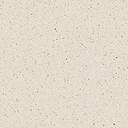 